附件4：系统测试操作步骤登录并核对个人信息使用电脑打开考试入口链接，输入登录账号、密码、验证码，按照系统提示核对个人信息（可修改Email地址）、录入身份证号、选择报考岗位。请考生记录本页面所显示的考生准考证号，该号码将用于后期面试成绩公布。通过人脸识别进行身份验证按电脑系统提示完成点头、张嘴、左右转头等既定动作，或通过手机录制一段朗读随机数字的视频完成验证。开启手机监控使用辅手机扫码开启二机位监控，将辅手机用固定支架设在自己左侧或右侧后方1-1.5米处、约135度位置，保证辅手机可以清晰录制到考生全身及周围环境。各机位示意图如下：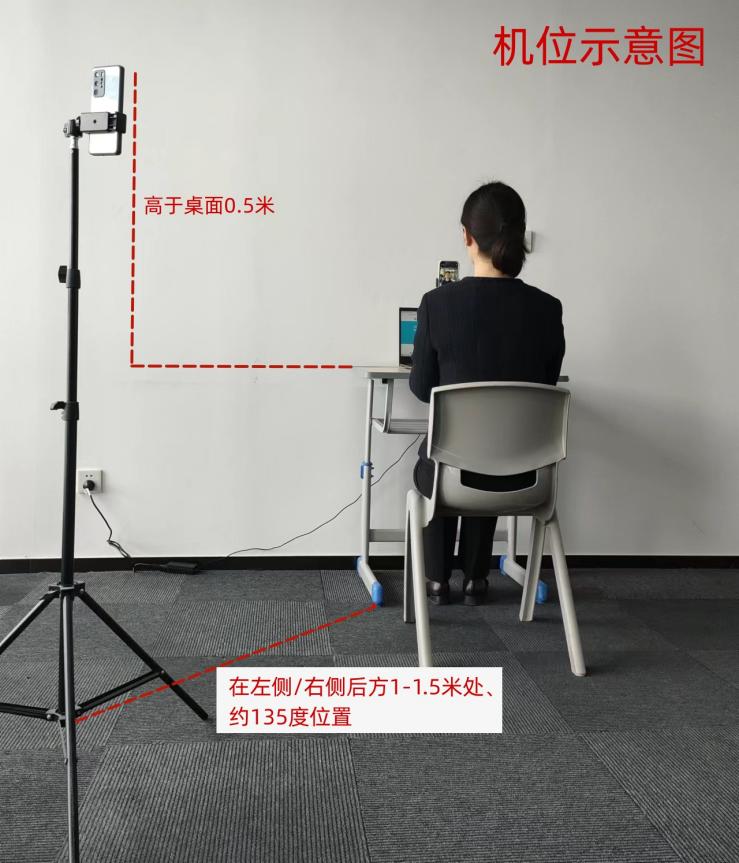 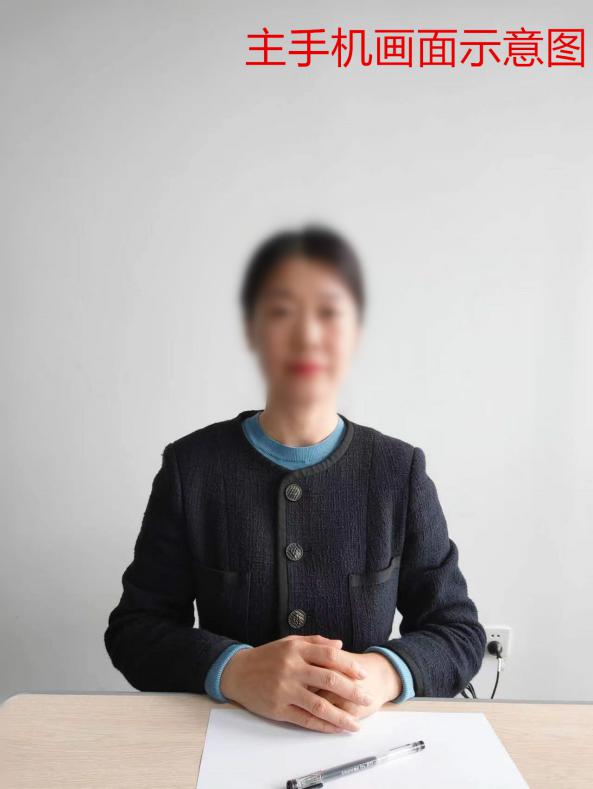 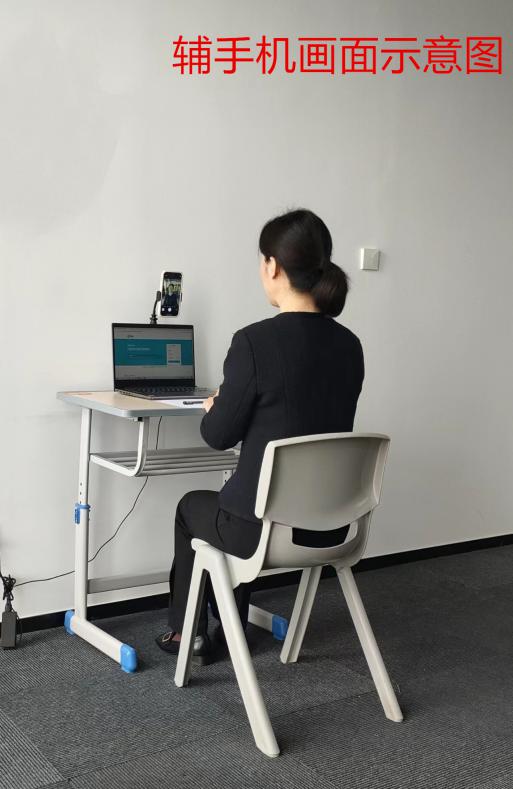 4、考生认真阅读面试考场规则并勾选确认，开始共享屏幕。5、在系统“练习试卷列表”里点击“开始答题”（系统测试无具体题目，题干及数量不做参考）。